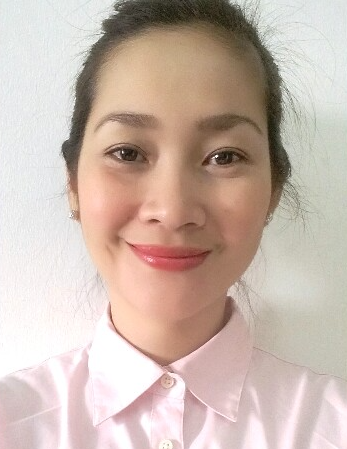 _______________________________________________________________________________PERSONAL SUMMARYTo excel in my field through hard work, research and perseverance, personal growth and career achievement. Working well under pressure with the ability to remain calm and focused, creates and encourages a positive trustworthy for the company as a whole.KEY SKILLS AND COMPENTENCIESStrong organizational, administrative and general reception skillsGood workload and time managementMulti- tasksDedicated and driven and proactiveConfident communicatorProficient in Microsoft office WORK EXPERIENCEAkis Uno Online shop						Online Seller/Marketing and Sales								March 2012 to presentDuties and responsibility:Posting clothes, taking photo and give clothes details and priceEnsuring customer satisfactionPacking and do deliveryFast Cargo Logistic Inc.						Marketing Analyst/ Sales CoordinatorCebu City, Philippines						Aug 2010- Feb 2012Duties and responsibility:Coordinating the sales team by managing schedules, filing important documents and communicating relevant informationAdvise Employer what product is beneficial to produceResponding to complaints from customer and give after – sales support requestedList down minutes of the meetingBusiness travel out of town with the sales teamEnsure adherence to laws and policies.Airlift Asia Inc.							Sales CoordinatorEconomic Zone Mactan,Cebu City, Philippines			Nov 2007- February 2010Duties and responsibility:Assisting the sales department. Handling contracts.Maintaining business communication with clients.Send business proposal to prospect clients.TelesalesPreparing reports and assisting other departments.Handle the processing of all the orders and accuracy and timelinessRD Pawnshop Inc.					    Cash teller/ Vault Custodian - Accounting ClerkSurigao City, Philippines				    May 2005- June 2008Duties and responsibility:Custodian of daily sales and jewelries.In charge of inventory of office suppliesResponsible for the proper sorting of change bills.Thoroughly checking of items release against receipt.Receive and verify new appraise items.Associate with the customers.Receive and count amount from the drawer.Make sure that accounts are balance after office hour.In charge of jewelries display.AMA Computer Learning Center				 School Librarian /Teacher / Office staffSurigao City, Philippines				 January 2004- May 2004Establish and implement library and information policies and procedures.Develop and manage convenient accessible library and information services.Assist StudentsEducate student according to guidelines provided by the School curriculum for competent educationPrepare study lessonInspired young mind and ensure that every student achieves their potentialAssist office workHan Phil Joo Corp.					 Office StaffSurigao City, Philippines				 February 2003- December 2003Provide administrative job such as answering phone calls and transfer to designated staff memberGreet public and clients Fax scan and copy documentsCoordinate and maintain internal staff contact list Type documents report and correspondenceEnsure that office equipment is properly maintainedPerform work related errandsKeep office area clean and tidyPhilippine GATE WAY Hotel				Front desk officer / Accounting StaffSurigao City, Philippines				January 2002- January 2003Keeping front desk tidy and presentable Greetings and welcoming guestAnswering questions and addressing complaintsReceive mails and distribute themCheck and sort and forward emailKeep updated records and filesTake up other duties as assignedGSIS, Cebu City			          		   Practicum (On-the-job-trainee)Cebu City, Philippines			           		   October 2001EDUCATIONCollege			1997 – 2001		University of San Jose – Recoletos						Cebu City, PhilippinesBachelor of Science in Commerce major in Computer ScienceHigh School		1993 – 1997		Surigao del Norte National High School						Surigao City, PhilippinesElementary		1987 – 1993		Surigao City Pilot School						Surigao City, Philippines